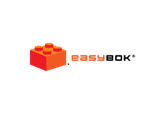 RQA – Relatório de QualidadeRQA – Relatório de QualidadeRQA – Relatório de QualidadeRQA – Relatório de QualidadeRQA – Relatório de QualidadeAndré RicardiAndré RicardiRQA – Relatório de QualidadeRQA – Relatório de QualidadeRQA – Relatório de QualidadeRQA – Relatório de QualidadeRQA – Relatório de QualidadeVersão 7_09Versão 7_09Projeto: [Apelido do Projeto] - [PITCH do Projeto]Projeto: [Apelido do Projeto] - [PITCH do Projeto]Projeto: [Apelido do Projeto] - [PITCH do Projeto]Projeto: [Apelido do Projeto] - [PITCH do Projeto]Projeto: [Apelido do Projeto] - [PITCH do Projeto]Set/2017Set/2017Projeto: [Apelido do Projeto] - [PITCH do Projeto]Projeto: [Apelido do Projeto] - [PITCH do Projeto]Projeto: [Apelido do Projeto] - [PITCH do Projeto]Projeto: [Apelido do Projeto] - [PITCH do Projeto]Projeto: [Apelido do Projeto] - [PITCH do Projeto]1.1.ResponsávelResponsávelResponsável2.Número de identificaçãoNúmero de identificaçãoNúmero de identificação3.3.Data da emissãoData da emissãoData da emissão.4Tipo de relatoTipo de relatoTipo de relato5.5.Descrição do que foi identificadoDescrição do que foi identificadoDescrição do que foi identificado6.6.Áreas impactadasÁreas impactadasÁreas impactadas7.Entregas / Documentos impactadosEntregas / Documentos impactadosEntregas / Documentos impactados8.8.Recomendações para melhoriaRecomendações para melhoriaRecomendações para melhoria9.Ações corretivas recomendadasAções corretivas recomendadasAções corretivas recomendadas10.10.Parecer do gerente do projetoParecer do gerente do projetoParecer do gerente do projeto11.ConclusõesConclusõesConclusõesAssinatura do ResponsávelAssinatura do ResponsávelAssinatura do ResponsávelAssinatura do Gerente do ProjetoAssinatura do Gerente do ProjetoAssinatura do Gerente do ProjetoAssinatura dos Membros do CCMAssinatura dos Membros do CCMAssinatura dos Membros do CCM